Spoločný školský úrad JesenskéO b e ž n í k2. číslo školského roka  2018/2019Pedagogicko – organizačné pokyny(október)Vážené pani riaditeľky! Vážení páni riaditelia! V tomto čísle obežníka Vás informujem o aktualitách.Významné dni v októbri:Aktuálne informácie:1.  Správa o výchovno-vzdelávacej činnosti, jej výsledkoch a podmienkach ZŠ, MŠ Podľa Vyhlášky MŠ SR č. 9/2006-R § 3(1) Správu za predchádzajúci školský rok predkladá riaditeľ školy po jej prerokovaní v pedagogickej rade príslušnému orgánu školskej samosprávy do 15. októbra príslušného kalendárneho roka a na schválenie zriaďovateľovi do 31. októbra príslušného roka. Prílohou správy je vyjadrenie príslušného orgánu školskej samosprávy k predkladanej správe.(2) Riaditeľ školy správu zverejní v škole na obvyklom mieste a na internetovej stránke školy, ak je zriadená, najneskôr do 31. decembraa podľa Metodického usmernenia č. 10/2006-R (10) Informáciu o údajoch) zabezpečí škola priložením Správy o hospodárení zapredchádzajúci kalendárny rok2. Ďakujem p. riaditeľom a riaditeľkám, že ste mi poslali štatistické údaje. Úctivo  prosím  tých kolegov, ktorí na to zabudli, aby  mi obratom poslali tie údaje, ktoré som žiadala v Obežníku č. 1.3. Odporúčam preštudovať pracovný materiál, čo som Vám poslala – z oblasti Personalistika a pracovné právo.4. V prílohe Vám posielam dotazník k  Plánu MZ a PK SŠÚ na školský rok 2018/19.5. Ďakujem za vyplnenie tabuľky, chcela by vytvoriť spoločný „Terminovník akcií“. Pozvánky na aktivity SŠÚ Jesenské 1. Zábavno - športová súťaž o Pohár starostu obce Jesenské pre žiakov ZŠ 1. stupňa                                                                                            Termín: 10. októbra 2018  1. Zábavno - športová súťaž o Pohár starostu obce Jesenské pre deti MŠ                                                                                            Termín: 11. októbra 2018Pozvánky na obidve akcie ste dostali emailom-prosím nahlásiť do 3.októbra2018! Ďakujem!V Jesenskom dňa 1. októbra 2018                                      Mgr. Katarína Bódiová                                                                                          metodička SŠÚ Jesenské1.októberMedzinárodný deň starších osôbMedzinárodný deň hudbyIdősek világnapjaZenei világnapMedzinárodnýdeň4. októberSvetový deň ochrany zvieratAz állatok világnapjaMedzinárodnýdeň5. októberSvetový deň úsmevuMedzinárodný deň učiteľovA mosolygás világnapjaA tanítók nemzetközi világnapjaMedzinárodnýdeň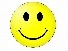 6. októberDeň obetí DuklyA duklai áldozatok napjaAz aradi vértanúk napjaPamätný deň12.októberDeň Európskej kultúryAz európai kultúra napjaMedzinárodnýdeň14. októberDeň starých rodičovNagyszülők napjaMedzinárodnýdeň15. októberSvetový deň umývanie rúkDeň bielej paliceA kézmosás világnapjaA fehér bot napjaMedzinárodnýdeň16. októberSvetový deň potravyÉlelmezési világnap-a kenyér világnapjaMedzinárodnýdeň17. októberMedzinárodný deň boja proti chudobeA szegénység elleni küzdelem világnapjaMedzinárodnýdeň23. októberAz 1956-os forradalom kezdetének és a magyar köztársaság 1989. évi kikiáltásának napjaPamätný deň maďarského národa24. októberMedzinárodný deň školských knižnícAz iskolai könyvtárak nemzetközi napjaMedzinárodnýdeň28.októberDeň vzniku samostatného Česko-slovenského štátuCseh-szlovákia megalakulásának napja Pamätný deň29. októberDeň narodenia Ľ. Štúra Ľ. Štúr születésének napjaPamätný deň30.októberVýročie deklarácie slovenského národaA szlovák nemzet kinyilatkoztatásának napjaV tomto roku- štátny sviatok31. októberSvetový deň sporeniaTakarékossági világnapMedzinárodnýdeňMŠ alebo ZŠAkcia TermínPre koho?MiestoSŠUZábavno - športová súťaž o Pohár starostu obce10. októbra 2018pre žiakov ZŠ 1. stupňaJesenské -telocvičňaSŠUZábavno - športová súťaž o Pohár starostu obce11. októbra 2018pre deti MŠJesenské -telocvičňaSŠUGemerský slávikMáj 2019pre deti MŠMŠ GortvaSŠUSlniečkoJún 2019pre deti MŠJesenské-Kult.dom